РЕЗЮМЕ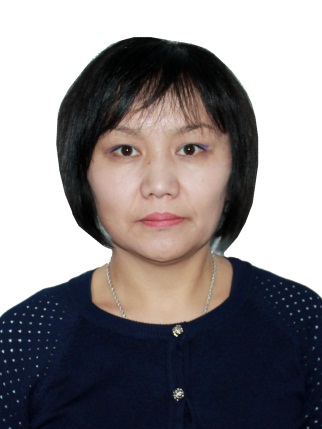 Фамилия:  ДжапароваИмя: ЗамираОтчество:  БердибековнаДата рождения: 17.05.1977г.Семейное положение: вдоваДомашний адрес: г. Бишкек, ул. Бельская 1. Тел: +996 771 150 113, 704 707 722  (моб.);Образование:Среднее: 1983-1993гг. Средняя школа им. А. Тыныбека Нарынского района с. Мин-булак.Высшее: 1993-1998гг. Кыргызский государственный педагогический университет им. И Арабаева,  факультет филологии, отделение дефектологии: специальность «Учитель-дефектолог»  специализация «Олигофренопедагогика» с дополнительной специальности учитель кыргызского языка в специальной школе2003г. Кыргызская Академия Образования: Курсы для руководителей  образовательных организаций.2004-2007г. Кыргызский государственный  университет им. И Арабаева: Магистратура Института педагогики и психологии: Магистр психологии, специализация: Психология образования.Опыт работы:1998г.  Учитель географии и естествознания специальной школы №22 г. Бишкек2002г. Заместитель директора специальной школы №22 г. Бишкек.2003г.-2015г.Старший преподаватель кафедры специальной педагогики и психокоррекции КГУ им. И. Арабаева.2004-2007гг. Заместитель декана факультета дефектологии Института педагогики и психологии  КГУ им. И. Арабаева;2007-2014гг.координатор по учебной работе  Института педагогики КГУ им. И. Арабаева, старший преподаватель кафедры специальной педагогики и психокоррекции. 2014г.-по настоящее время старший преподаватель кафедры специальной педагогики и психокоррекции факультета педагогики КГУ им. И. АрабаеваПреподаваемые дисциплины: Инклюзивное образование (авторский курс на кыргызском  и русском языках), Коррекционная педагогика с основами специальной педагогики, Основы логопедии, Методики обучения детей с нарушениями интеллекта, КРО в СОО, Социально-бытовая ориентировка, Методика обучения географии и естествознания во ВШ, Руководство педагогической практикой в школе. Знание языков: Кыргызский, русский (свободно),         английский язык (средний уровень)Владение ПК: Microsoft office, internetЛичные качества: Креативность, толерантность, любовь к детям.Сотрудничество с международными организациями: 2002-2006гг. Член орг. Комитета SpeсialOlimpiс (специальные олимпийские игры для детей с ментальными нарушениями)2003г-2004г. Координатор ФИАТР (фонд интеграции и адаптации, трудовой реабилитации детей с ментальными нарушениями) в рамках проекта Германского Агентства по техническому сотрудничеству2005г. Программа «Малые гранты» проект «Содействие социальному развитию детям с ДЦП»2009-2010гг. «Инклюзивное образование в высшей школе» в рамках проекта АБР и МФ «Спасите детей» 2011-2012 гг. Ассистент специалиста JIСA  по работе с детьми с ограниченными возможностями здоровья ХиратаСэтуэ2012г.Участник Программы краткосрочной подготовки детей 6-7 лет к школе 240 часов  в рамках проекта ЮНИСЕФ2015г.Эксперт в рамках проекта «Доступ к образованию для детей с ограниченными возможностями здоровья» в рамках проекта Фонда «Сорос-Кыргызстан»Образовательная программа Фонда «Сорос-Кыргызстан»: «Скрининг детского развития» (исследователь)Национальный тренер по работе с педагогами по  Программе краткосрочной подготовки детей 6-7 лет к школе 480  часов по блоку «Инклюзивное образование» (проект Глобальное партнёрство в целях образования, Министерство образования и науки) .Участник семинара тренинга «Интегрированное обучение предмету и языку»  в рамках проекта ЮНИСЕФ и Центра социальной интеграции2016г.Эксперт в рамках проекта «Инклюзивное образование путь в будущее» Международного общественного фонда «Инициатива Розы Отунбаевой» Эксперт в рамках проекта «Содействие доступному образованию в процессе  инклюзивного образования детям с ограниченными возможностями здоровья»  Фонд Сорос-Кыргызстан, Фонда Евразии в Центральной Азии (разработка примерной адаптированной  программы начального общего  образования для обучения детей с ограниченными возможностями здоровья в условиях  общеобразовательной школы )Методист Межвузовской лаборатории инклюзивного образования в рамках проекта «Содействие доступному образованию в процессе  инклюзивного образования детям с ограниченными возможностями здоровья»  Фонд Сорос-Кыргызстан, Фонда Евразии в Центральной Азии 2017г.Методист Межвузовской лаборатории инклюзивного образования в рамках проекта «Содействие доступному образованию в процессе  инклюзивного образования детям с ограниченными возможностями здоровья»  Фонд Сорос-Кыргызстан, Фонда Евразии в Центральной Азии Национальный тренер в рамках проекта USAID «Время читать» г. Бишкек  (1.10.2017-1.08.2018г.)Переводчик с русского на кыргызский язык примерной адаптированной  программы начального общего  образования для обучения детей с ограниченными возможностями здоровья в условиях  общеобразовательной школы Переводчик с русского на кыргызский язык программы по математике начального общего  образования для обучения детей с ограниченными возможностями здоровья в условиях  общеобразовательной школы тренер краткосрочных курсов повышения квалификации руководителей специальных дошкольных образовательных организацийтренер краткосрочных курсов повышения квалификации дефектологов специальных дошкольных образовательных организацийтренер краткосрочных курсов повышения квалификации воспитателей специальных дошкольных образовательных организацийучастник Летней школы по инклюзивному образованию АУЦАучастник Большого педагогического совета руководителей системы образования КР (11-14 августа 2017г.)участник Большого педагогического совета руководителей системы образования КР (11-14 августа 2017г.)2018г.Методист Межвузовской лаборатории инклюзивного образования в рамках проекта «Содействие доступному образованию в процессе  инклюзивного образования детям с ограниченными возможностями здоровья»  Фонд Сорос-Кыргызстан, Фонда Евразии в Центральной Азии тренер в рамках проекта «Обеспечение доступа к образованию детям находящихся в трудной жизненной ситуации» В рамках грантовой поддержки Демократической комиссией Посольства США в Кыргызстане (повышение квалификации социальных педагогов Нарынской и Баткенской области)тренер краткосрочных курсов повышения квалификации руководителей специальных дошкольных образовательных организацийтренер краткосрочных курсов повышения квалификации дефектологов специальных дошкольных образовательных организацийтренер краткосрочных курсов повышения квалификации воспитателей специальных дошкольных образовательных организаций участник компании “Лучшие инициативы в области инклюзивного образования” Фонд Соррос КР участник ПервогоНационального форума по раннему развитию детейучастник Летней школы по инклюзивному образованию АУЦА2019г.Методист Межвузовской лаборатории инклюзивного образования в рамках проекта «Содействие доступному образованию в процессе  инклюзивного образования детям с ограниченными возможностями здоровья»  Фонд Сорос-Кыргызстан, Фонда Евразии в Центральной Азии Эксперт в рамках проекта «Обеспечение доступа к образованию детям находящихся в трудной жизненной ситуации» В рамках грантовой поддержки Демократической комиссией Посольства США в Кыргызстане.Эксперт Международной программы развитие инклюзивных сообществ(IACD , Инклюзивные практики Грузия).Член Общественного совета базовой организации государств-участников Содружества Независимых Государств по подготовке, переподготовке и повышению квалификации педагогических работников и специалистов в области инклюзивного и специального образования.2020г.Методист Межвузовской лаборатории инклюзивного образования в рамках проекта «Содействие доступному образованию в процессе  инклюзивного образования детям с ограниченными возможностями здоровья»  Фонд Сорос-Кыргызстан, Фонда Евразии в Центральной Азии Эксперт в рамках проекта «Обеспечение доступа к образованию детям находящихся в трудной жизненной ситуации» В рамках грантовой поддержки Демократической комиссией Посольства США в Кыргызстане.Эксперт Международной программы развитие инклюзивных сообществ(IACD , Инклюзивные практики Грузия).Член Общественного совета базовой организации государств-участников Содружества Независимых Государств по подготовке, переподготовке и повышению квалификации педагогических работников и специалистов в области инклюзивного и специального образованияПечатные труды:  2011г. Учебно-методическое пособие «Методические рекомендации по работе с детьми с ограниченными возможностями здоровья  в дошкольных образовательных  организациях» (в соавторстве)2014г. Методическое пособие «Вместе с друзьями» для социальных  педагогов (в соавторстве)2016г. Методическое пособие «Вместе учимся в школе» для родителей  детей с ограниченными возможностями здоровья  и педагогов (в соавторстве)2017г. Руководство по психолого-педагогическому сопровождению родителей детей с ограниченными возможностями здоровья (в соавторстве)2017г. Методическое пособие “Тропинка знаний” (в соавторстве) для педагогв школ работающих на идее инклюзивного образования.Систематическая работа с родителями как важнейший аспект в просветительско-пропагандистской работе дефектолога. Вестник КГУ им. И. Арабаева –вып.№4 -2006.-с.77-79Современные методы активизации познавательной деятельности. Вестник КГУ им. И. Арабаева –вып.№13 -2008.-с.40-42Проблемы обучения кыргызскому языку во вспомогательной школе с русским языком обучения в свете модернизации  содержания специального образования. Вестник КГУ им. И. Арабаева –вып.№3 -2012.-с.440-441Особенности мелкой моторики у детей с нарушениями интеллекта. Вестник КГУ им. И. Арабаева –вып.№14 –с.87-89Изобразительная деятельность и психическое развитие умственно отсталых дошкольников. Вестник КГУ им. И. Арабаева-2013.-с.38-412011г. Учебно-методическое пособие «Методические рекомендации по работе с детьми с ограниченными возможностями здоровья  в дошкольных образовательных  организациях» (в соавторстве)Инклюзивдик билим берүү жеткиликтүү жалпы билимге кадам. Вестник КГУ им. И. Арабаева –вып.№2 -2016.-с.49-52).Инклюзивдик билим берүү шартында жалпы билим берүүчү мектептердин  педагогдорунун  атайын компетенцияларын калыптандыруу. Вестник КГУ им. И. Арабаева –спец.вып.-2016-с.32-34.Атайын жана инклюзивдик билим берүү-тарых, келечек, көйгөйлөр. Вестник КГУ им. И. Арабаева –вып.№1 -2017.-с.264-266Инклюзивдик билим берүүдөгү социалдык педагогдордун ролу.  Вестник КГУ им. И. Арабаева –вып.№2 -2018.-с.526-532.Педагогдордун ннклюзивдик компетенттүүлүгүн өнүктүрүү замандын талабы. Вестник КГУ им. И. Арабаева –вып.№2 -2018.-с.526-532.Оор турмуштук кырдаалга туш келген  балдарга  билим берүүнүн жеткиликтүүлүгүн камсыз кылууда социалдык педагогдордун ролу» социалдык педагогдордун квалификациясын жогорулатуу боюнча окутуу  курсу Роль социального педагога в обеспечении доступа к образованию детей в трудной жизненной ситуации. Учебно-методическое пособие. Бишкек,2018